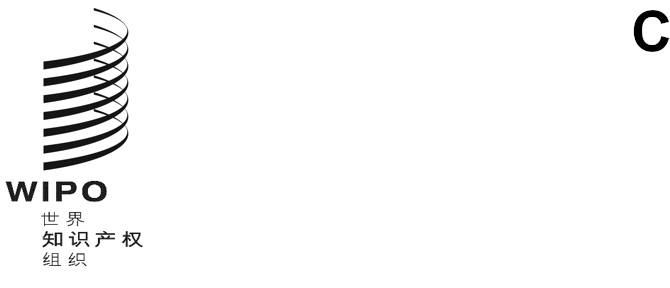 WIPO/GRTKF/IC/43/1 prov. 2原文：英文日期：2022年5月19日知识产权与遗传资源、传统知识和民间文学艺术政府间委员会第四十三届会议
2022年5月30日至6月3日，日内瓦议程草案秘书处编拟会议开幕通过议程见本文件和文件WIPO/GRTKF/IC/43/INF/2 Rev.及WIPO/GRTKF/IC/43/INF/3 Rev.。认可若干组织与会见文件WIPO/GRTKF/IC/43/2。土著人民和当地社区的参与自愿基金运作最新情况见文件WIPO/GRTKF/IC/43/3、WIPO/GRTKF/IC/43/INF/4和WIPO/GRTKF/IC/43/INF/6。任命自愿基金咨询委员会见文件WIPO/GRTKF/IC/43/3。土著人民和当地社区专家小组通知见文件WIPO/GRTKF/IC/43/INF/5。关于遗传资源问题特设专家组的报告遗传资源关于知识产权与遗传资源的合并文件见文件WIPO/GRTKF/IC/43/4。“知识产权、遗传资源和遗传资源相关传统知识国际法律文书草案”主席案文见文件WIPO/GRTKF/IC/43/5。与遗传资源及相关传统知识有关的数据库资料汇编报告见文件WIPO/GRTKF/IC/43/6。与遗传资源及相关传统知识有关的公开制度资料汇编报告见文件WIPO/GRTKF/IC/43/7。专利延迟和不确定性的经济影响：美国对于新专利公开要求提案的关切见文件WIPO/GRTKF/IC/43/8。关于遗传资源及相关传统知识的联合建议见文件WIPO/GRTKF/IC/43/9。关于使用数据库对遗传资源和遗传资源相关传统知识进行防御性保护的联合建议见文件WIPO/GRTKF/IC/43/10。知识产权与遗传资源、传统知识和传统文化表现形式重要词语汇编见文件WIPO/GRTKF/IC/43/INF/7。土著人权框架内产权组织遗传资源、传统知识和传统文化表现形式文书草案关键知识产权相关问题技术审查更新见文件WIPO/GRTKF/IC/43/INF/8。可能给2022年大会的建议任何其他事务会议闭幕[文件完]